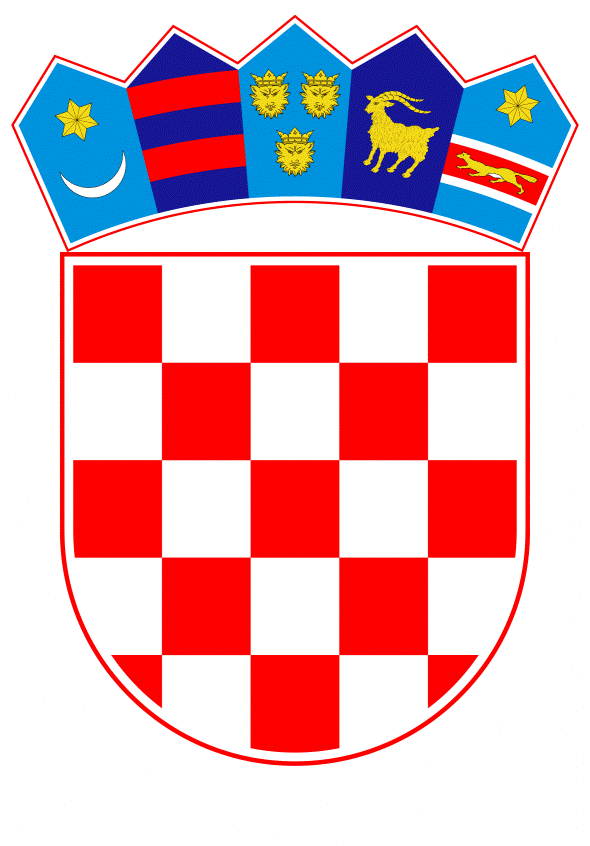 VLADA REPUBLIKE HRVATSKEZagreb, 14. siječnja 2021.______________________________________________________________________________________________________________________________________________________________________________________________________________________________Banski dvori | Trg Sv. Marka 2 | 10000 Zagreb | tel. 01 4569 222 | vlada.gov.hrPrijedlog KLASA:URBROJ:Zagreb,PREDSJEDNIKU HRVATSKOGA SABORA PREDMET: 	Prijedlog zakona o izmjeni Zakona o doplatku za djecu, s Konačnim prijedlogom zakona (predlagatelj: Klub zastupnika SDP-a u Hrvatskome saboru) - mišljenje Vlade Veza: 		Pismo Hrvatskoga sabora, KLASA: 143-01/20-01/02, URBROJ: 65-20-03, od 16. studenoga 2020. Na temelju članka 122. stavka 2. Poslovnika Hrvatskoga sabora (Narodne novine, br. 81/13, 113/16, 67/19, 29/18, 53/20, 119/20 – Odluka Ustavnog suda Republike Hrvatske i 123/20), Vlada Republike Hrvatske o Prijedlogu zakona o izmjeni Zakona o doplatku za djecu, s Konačnim prijedlogom zakona (predlagatelj: Klub zastupnika SDP-a u Hrvatskome saboru) daje sljedećeM I Š L J E N J E Vlada Republike Hrvatske predlaže Hrvatskome saboru da ne prihvati Prijedlog zakona o izmjeni Zakona o doplatku za djecu, s Konačnim prijedlogom zakona koji je predsjedniku Hrvatskoga sabora podnio Klub zastupnika SDP-a u Hrvatskome saboru, aktom od 16. studenoga 2020., iz sljedećih razloga:		Predmetnim Prijedlogom zakona predlaže se uvećanje iznosa doplatka za djecu za 50 % od proračunske osnovice po djetetu, što bi za dijete iz prve skupine umjesto dosadašnjih 299,34 kn iznosilo 449,01 kn; za dijete iz druge skupine umjesto dosadašnjih 249,45 kn iznosilo bi 374,17 kn, a u trećoj bi skupini umjesto dosadašnjih 199,56 kn iznosilo 299,34 kn po djetetu.		U točki III. OCJENA I IZVORI SREDSTAVA POTREBNIH ZA PROVOĐENJE ZAKONA predlagatelj procjenjuje da je za provođenje ovoga zakona potrebno, na godišnjoj razini, dodatno osigurati u državnom proračunu Republike Hrvatske 860 milijuna kuna. Međutim, u obrazloženju Prijedloga zakona nisu navedene sve kategorije korisnika doplatka za djecu na koje bi se odnosila predviđena izmjena, kao ni projekcija očekivanog broja korisnika doplatka za djecu koji bi na temelju Prijedloga zakona mogli ostvariti to pravo.		S obzirom na to da potrebna sredstva za provedbu ovoga zakona nisu osigurana u Državnom proračunu Republike Hrvatske za 2021. godinu niti u projekcijama za 2022. i 2023 godinu, ne podržava se donošenje predloženog zakona.Osim toga, predlagatelj ne daje, u odnosu na trenutačno zakonsko rješenje, jasno obrazloženje predloženog povećanja postotka prema kojem se od proračunske osnovice utvrđuje svota doplatka za djecu, već paušalno određuje procjenu povećanja svote po djetetu za 50 % od postotka proračunske osnovice. Isto obrazlaže kao nužni minimum kojim država mora intervenirati kao pomoć socijalnom standardu obitelji u riziku od siromaštva i kao trajnu mjeru za suzbijanje dječjeg siromaštva.Ovakvo obrazloženje predlagatelja nije u skladu s osnovnom svrhom doplatka za djecu jer se iznos doplatka za djecu ne može shvaćati samo kao mjera za suzbijanje dječjeg siromaštva, već je pravo na doplatak za djecu oblik novčane potpore korisniku navedenog prava u svrhu uzdržavanja i odgoja djece.		Zakonom o doplatku za djecu ("Narodne novine", br. 94/01., 138/06., 107/07. 37/08. - Odluka Ustavnog suda Republike Hrvatske, 61/11., 112/12., 82/15. i 58/15.) propisani su uvjeti za stjecanje prava na doplatak za djecu i visina doplatka za djecu. Istim Zakonom propisano je da se za dijete bez oba roditelja ili ako su oba roditelja nepoznata ili nepoznatog prebivališta ili potpuno i trajno nesposobna za samostalan život i rad ili im je oduzeta poslovna sposobnost i za dijete s oštećenjem zdravlja prema propisima iz socijalne skrbi, iznos doplatka za djecu povećava za 25 %. Za dijete bez jednog roditelja ili za dijete čiji je jedan roditelj nepoznat ili nepoznatog prebivališta ili potpuno nesposoban za samostalan život i rad ili mu je oduzeta poslovna sposobnost, iznos doplatka za djecu povećava se za 15 %. Za dijete s težim oštećenjem zdravlja, prema propisima iz socijalne skrbi, doplatak za djecu određuje se u svoti od 25 % od proračunske osnovice, neovisno o ukupnom dohotku po članu kućanstva mjesečno. Također, sukladno članku 18. Zakona o doplatku za djecu, korisniku uz utvrđeni iznos doplatka za djecu pripada i dodatak u iznosu po 500,00 kn za treće i četvrto dijete. Osim toga, Vlada Republike Hrvatske posebno naglašava kako i prema Zakonu o hrvatskim braniteljima iz Domovinskog rata i članovima njihovih obitelji ("Narodne novine", br. 121/17. i 98/19.), djeca smrtno stradalog hrvatskog branitelja i nestalog hrvatskog branitelja iz Domovinskog rata imaju pravo na doplatak za djecu u najvišem predviđenom iznosu, neovisno o ukupnom dohotku po članu kućanstva.Vlada Republike Hrvatske vezano uz navedenu problematiku ne djeluje samo propisivanjem prava na doplatak za djecu, već i nizom mjera predviđenih Strategijom borbe protiv siromaštva i socijalne isključenosti u Republici Hrvatskoj (2014. - 2020.) na području suzbijanja dječjeg siromaštva te se ne može govoriti o minimalnim naporima koji pridonose socijalnom standardu obitelji u Republici Hrvatskoj, nego treba sagledavati i mjere koje pridonose smanjenju rizika od siromaštva u cjelini. 	Imajući u vidu planiranu izmjenu zakonodavstva u području ostvarivanja prava na doplatak za djecu u mandatu Vlade Republike Hrvatske, u okviru koje će se uzeti u obzir i detaljno analizirati cjelokupna demografska kretanja, gospodarska situacija, svi parametri koji utječu na ostvarivanje prava na doplatak za djecu te provesti javna rasprava o navedenom bitnom društvenom pitanju, potrebno je istaknuti da predlagatelj prilikom sastavljanja Prijedloga zakona nije cjelokupno sagledao pitanje prava na doplatak za djecu.  	Slijedom svega navedenoga, a uzimajući u obzir i aktualnu epidemiološku situaciju i značajno neplanirano opterećen državi proračun, Vlada Republike Hrvatske predlaže Hrvatskome saboru da ne prihvati predmetni Prijedlog zakona.Za svoje predstavnike, koji će u vezi s iznesenim mišljenjem biti nazočni na sjednicama Hrvatskoga sabora i njegovih radnih tijela, Vlada je odredila državne tajnice Željku Josić, dr. med. i Margaretu Mađerić.							 	PREDSJEDNIK						 	     mr. sc. Andrej Plenković Predlagatelj:Središnji državni ured za demografiju i mlade Predmet:Prijedlog zakona o izmjeni Zakona o doplatku za djecu, s Konačnim prijedlogom zakona (predlagatelj: Klub zastupnika SDP-a u Hrvatskome saboru) – davanje mišljena Hrvatskome saboru